Western Australia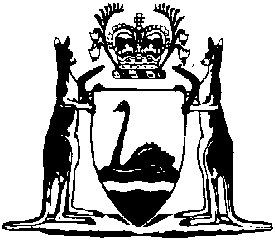 Workers Compensation and Injury Management Amendment Act 2023Western AustraliaWorkers Compensation and Injury Management Amendment Act 2023Contents1.	Short title	22.	Commencement	23.	Act amended	24.	Section 261 amended	35.	Section 263 amended	36.	Section 300 amended	37.	Section 302 amended	38.	Section 491 amended	4Western AustraliaWorkers Compensation and Injury Management Amendment Act 2023No. 22 of 2023An Act to amend the Workers Compensation and Injury Management Act 2023.[Assented to 24 October 2023]The Parliament of Western Australia enacts as follows:1.	Short title		This is the Workers Compensation and Injury Management Amendment Act 2023.2.	Commencement		This Act comes into operation as follows —	(a)	sections 1, 2 and 3 — on the day on which this Act receives the Royal Assent;	(b)	section 4 — on the day on which the Workers Compensation and Injury Management Act 2023 section 261 comes into operation;	(c)	section 5 — on the day on which the Workers Compensation and Injury Management Act 2023 section 263 comes into operation;	(d)	section 6 — on the day on which the Workers Compensation and Injury Management Act 2023 section 300 comes into operation;	(e)	section 7 — on the day on which the Workers Compensation and Injury Management Act 2023 section 302 comes into operation;	(f)	section 8 — on the day on which the Workers Compensation and Injury Management Act 2023 section 491 comes into operation.3.	Act amended		This Act amends the Workers Compensation and Injury Management Act 2023.4.	Section 261 amended		After section 261(7) insert:	(8)	To the extent that a contribution payable under this section includes an amount that is a tax, the tax is imposed.5.	Section 263 amended		After section 263(4) insert:	(5)	To the extent that a contribution payable under this section includes an amount that is a tax, the tax is imposed.6.	Section 300 amended		After section 300(4) insert:	(5)	To the extent that a contribution payable under this section includes an amount that is a tax, the tax is imposed.7.	Section 302 amended		After section 302(4) insert:	(5)	To the extent that a contribution payable under this section includes an amount that is a tax, the tax is imposed.8.	Section 491 amended		After section 491(6) insert:	(7)	To the extent that a contribution payable under this section includes an amount that is a tax, the tax is imposed.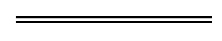 